Publicado en Donostia -  San Sebastián el 17/05/2021 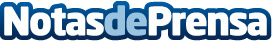 300 estudiantes guipuzcoanos adquieren habilidades computacionales y de lenguaje de programaciónLos centros educativos Egiluze Renteria, Egiluze Hondarribia y el instituto Zubiri Manteo BHI de Donostia han comenzado implantar el método TXAC PLANET para alfabetizar en tecnología informática a su alumnado, en una iniciativa que cuenta con la colaboración de Diputación Foral de Gipuzkoa y el Clúster GAIADatos de contacto:Clúster GAIA Comunicación943223750Nota de prensa publicada en: https://www.notasdeprensa.es/300-estudiantes-guipuzcoanos-adquieren Categorias: Educación Programación Juegos País Vasco Software http://www.notasdeprensa.es